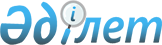 Об изменениях в административно-территориальном устройстве Айыртауского, Акжарского и Кызылжарского районов Северо-Казахстанской областиСовместное решение Северо-Казахстанского областного маслихата и акима Северо-Казахстанской области от 27 июня 2000 года № 134а. Зарегистрировано Управлением юстиции Северо-Казахстанской области 28 июля 2000 года за № 139
      На основании ходатайств сессий маслихатов и акимов Айыртауского, Акжарского, Кызылжарского районов и в соответствии со статьей 11 закона "Об административно-территориальном устройстве Республики Казахстан" от 8 декабря 1993 года IV сессия областного маслихата и аким области РЕШИЛИ: 
      1. По Айыртаускому району: 
      * образовать Каратальский сельский округ путем выделения его территории из состава Казанского сельского округа с включением в него сел Каратал, Высокое, Шукурлюк, Косколь, Сарыозек, Ботай. Административным центром округа определить село Каратал; 
      * образовать Камсактинский сельский округ путем выделения его территории из состава Антоновского сельского округа с включением в него сел Карасевка, Бирлестик, Кызыласкер, Оскен, Орлиногорское и состава Сырымбетского сельского округа - села Светлое. Административным центром округа определить село Карасевка; 
      * образовать Лобановский сельский округ путем выделения его территории из состава Имантауского сельского округа с включением в него сел Лобаново, Заря, Альжанка, Шалкар. Административным центром округа определить село Лобаново; 
      * образовать Константиновский сельский округ путем выделения его территории из состава Гусаковского сельского округа с включением в него сел Константиновка, Матвеевка и состава Нижнебурлукского сельского округа - сел Акчок, Аканбурлук, Красново. Административным центром округа определить село Константиновка. 
      2. По Акжарскому району: 
      * образовать Айсаринский сельский округ путем выделения его территории из состава Алкатерекского сельского округа с включением в него села Айсаринское и аула Кызылагаш. Административным центром округа определить село Айсаринское; 
      * образовать Кенащинский сельский округ путем выделения его территории из состава Кишикаройского сельского округа с включением в него села Менжинское и аула Байтус. Административным центром округа определить село Менжинское; 
      * образовать Кулыкольский сельский округ путем выделения его территории из состава Талшикского сельского округа с включением в него сел Кулыколь и Карашилик. Административным центром округа определить село Кулыколь; 
      * образовать Майский сельский округ путем выделения его территории из состава Уялинского сельского округа с включением в него сел Майское, Жанатурмыс и аула Найзатомар. Административным центром округа определить село Майское; 
      * передать в административное подчинение Ленинградского сельского округа село Кызылтуское Совхозного сельского округа с территорией площадью 44568 га. 
      3. По Кызылжарскому району 
      * образовать Лесной сельский округ путем выделения его территории из состава Вагулинского сельского округа с включением в него сел Глубокое, Пресновка. Административным центром округа определить село Пресновка. 
      * образовать Рощинский сельский округ путем выделения его территории из состава Березовского и Светлопольского сельских округов с включением в него сел Пеньково, Березовка, Белое. Административным центром округа определить село Пеньково. 
      4. Обязать акимов Айыртауского, Акжарского, Кызылжарского районов (Абулкаиров А.А., Оверко В.Г., Дмитриенко П.Г.) изыскать ассигнования на содержание создаваемых аппаратов акимов сельских округов, в двухмесячный срок произвести необходимые процессуальные действия, связанные с административно-территориальными изменениями в районах. 
      5. Контроль за исполнением решения возложить на руководителя аппарата акима области Акимханова Х.Х., об исполнении проинформировать к 1 сентября 2000 года. 
					© 2012. РГП на ПХВ «Институт законодательства и правовой информации Республики Казахстан» Министерства юстиции Республики Казахстан
				
      Председатель

      IV сессии облмаслихата

К.Минжасов

      Аким области

К.Нагманов
